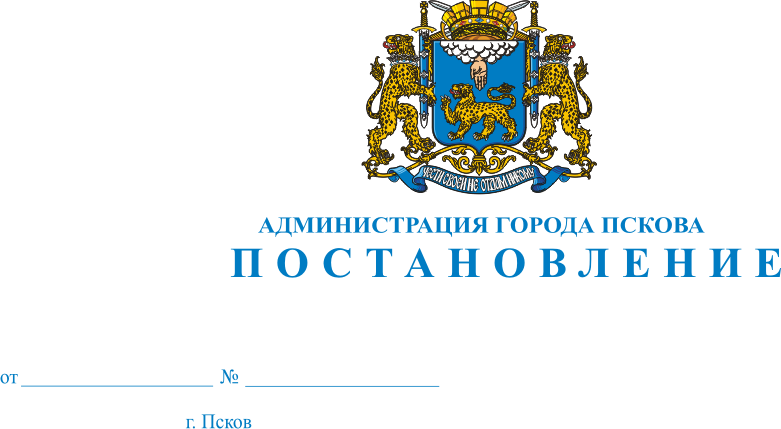 	О внесении изменений в Административный регламент предоставления муниципальной услуги «Выдача разрешений на строительство, реконструкцию объекта капитального строительства», утвержденный постановлением Администрации города Пскова от 13.06.2017 №885 «Об утверждении Административного регламента предоставления муниципальной услуги «Выдача разрешений на строительство, реконструкцию объекта капитального строительства»В целях приведения в соответствие с действующим законодательством, руководствуясь статьями 32 и 34 Устава муниципального образования «Город Псков», Администрация города ПсковаПОСТАНОВЛЯЕТ:	1. Внести в Административный регламент предоставления муниципальной услуги «Выдача разрешений на строительство, реконструкцию объекта капитального строительства, утвержденный постановлением Администрации города Пскова от 13.06.2017 №885 «Об утверждении Административного регламента предоставления муниципальной услуги «Выдача разрешений на строительство, реконструкцию объекта капитального строительства» следующие изменения:	1) в разделе II «Стандарт предоставления муниципальной услуги»:	а) в пункте 2:подпункты «б», «е» исключить;	подпункт «г» изложить в следующей редакции: «внесение изменений в разрешение на строительство	 (в том числе в связи с необходимостью продления срока действия разрешения на строительство)»;подпункт «ж» изложить в следующей редакции: «уведомление об отказе во внесении изменений в разрешение на строительство	 (в том числе в связи с необходимостью продления срока действия разрешения на строительство)»;	б) в пункте 3:	абзац 3 исключить;	абзац 4 изложить в следующей редакции: «Общий срок предоставления муниципальной услуги по внесению изменений в разрешение на строительство (в том числе в связи с необходимостью продления срока действия разрешения на строительство) не превышает 7 рабочих дней со дня поступления заявления в Администрацию.»;	в) в пункте 5:абзац 1 подпункта 1 изложить в следующей редакции: «правоустанавливающие документы на земельный участок, в том числе соглашение об установлении сервитута, решение об установлении публичного сервитута»;	подпункт 2 дополнить словами «(за исключением случаев, при которых для строительства, реконструкции линейного объекта не требуется подготовка документации по планировке территории), реквизиты проекта планировки территории в случае выдачи разрешения на строительство линейного объекта, для размещения которого не требуется образование земельного участка»;подпункт 3 изложить в следующей редакции:«3) результаты инженерных изысканий и следующие материалы, содержащиеся в проектной документации:а) пояснительная записка;б) схема планировочной организации земельного участка, выполненная в соответствии с информацией, указанной в градостроительном плане земельного участка, а в случае подготовки проектной документации применительно к линейным объектам проект полосы отвода, выполненный в соответствии с проектом планировки территории (за исключением случаев, при которых для строительства, реконструкции линейного объекта не требуется подготовка документации по планировке территории);в) разделы, содержащие архитектурные и конструктивные решения, а также решения и мероприятия, направленные на обеспечение доступа инвалидов к объекту капитального строительства (в случае подготовки проектной документации применительно к объектам здравоохранения, образования, культуры, отдыха, спорта и иным объектам социально-культурного и коммунально-бытового назначения, объектам транспорта, торговли, общественного питания, объектам делового, административного, финансового, религиозного назначения, объектам жилищного фонда);г) проект организации строительства объекта капитального строительства (включая проект организации работ по сносу объектов капитального строительства, их частей в случае необходимости сноса объектов капитального строительства, их частей для строительства, реконструкции других объектов капитального строительства).»;	абзац 2 подпункта 4 исключить;дополнить подпунктом 9 следующего содержания:«9) копия решения об установлении или изменении зоны с особыми условиями использования территории в случае строительства объекта капитального строительства, в связи с размещением которого в соответствии с законодательством Российской Федерации подлежит установлению зона с особыми условиями использования территории, или в случае реконструкции объекта капитального строительства, в результате которой в отношении реконструированного объекта подлежит установлению зона с особыми условиями использования территории или ранее установленная зона с особыми условиями использования территории подлежит изменению.»;	г) пункт 6 исключить;	д) пункт 7 изложить в следующей редакции: «В случае, если строительство или реконструкция объекта капитального строительства планируется в границах территории исторического поселения регионального значения Псков, к заявлению о выдаче разрешения на строительство может быть приложено заключение органа исполнительной власти субъекта Российской Федерации, уполномоченного в области охраны объектов культурного наследия, о соответствии предусмотренного пунктом 3 части 12 статьи 48 Градостроительного кодекса раздела проектной документации объекта капитального строительства предмету охраны исторического поселения и требованиям к архитектурным решениям объектов капитального строительства, установленным градостроительным регламентом применительно к территориальной зоне, расположенной в границах территории исторического поселения федерального или регионального значения.»;	е) пункт 8 исключить;	ж) пункт 9 изложить в следующей редакции:	«9. Для внесения изменений в разрешение на строительство (в том числе в связи с необходимостью продления срока действия разрешения на строительство) заявитель направляет в Администрацию заявление о внесении изменений в разрешение на строительство согласно приложению 3 к настоящему административному регламенту и документы, указанные в пункте 5 раздела II настоящего административного регламента (кроме заявления о внесении изменений в разрешение на строительство исключительно в связи с продлением срока действия такого разрешения).	Для внесения изменений в разрешение на строительство объекта капитального строительства в случаях смены правообладателя земельного участка (застройщика), образования земельного участка путем объединения, раздела, перераспределения земельных участков или выдела из земельных участков лица, у которых возникли права на земельные участки, обязаны направить в Администрацию уведомление согласно приложению 4 к настоящему Административному регламенту о переходе к ним прав на земельные участки, об образовании земельного участка, в котором указываются реквизиты:1) правоустанавливающих документов на земельный участок (в случае перехода прав на земельный участок);2) решения об образовании земельных участков (в случаях образования земельного участка путем объединения, раздела, перераспределения земельных участков или выдела из земельных участков) (если в соответствии с земельным законодательством Российской Федерации решение об образовании земельного участка принимает исполнительный орган государственной власти или орган местного самоуправления);3) градостроительного плана земельного участка, на котором планируется осуществить строительство, реконструкцию объекта капитального строительства (в случае образования земельных участков путем раздела, перераспределения земельных участков или выдела из земельных участков).В целях внесения изменений в разрешение на строительство к заявлению о внесении изменений в разрешение на строительство, к уведомлению о переходе прав на земельные участки, об образовании земельного участка заявитель прилагает два подлинных экземпляра разрешения на строительство.»	з) пункт 10 изложить в следующей редакции: 	«10. Документы (их копии или сведения, содержащиеся в них), указанные в подпунктах 1, 2, 5 пункта 5, пункте 7, абзацах 3-5 пункта 9 раздела II настоящего административного регламента, запрашиваются Управлением путем межведомственного электронного взаимодействия в органах, предоставляющих государственные услуги, органах, предоставляющих муниципальные услуги, иных государственных органах, органах местного самоуправления либо подведомственных государственным органам или органам местного самоуправления организациях, в распоряжении которых находятся указанные документы, в срок не позднее трех рабочих дней со дня получения заявления о выдаче разрешения на строительство, если застройщик не представил указанные документы самостоятельно.Документы, указанные в подпункте 1 пункта 5, абзаце 3 пункта 9 раздела II настоящего административного регламента, направляются заявителем самостоятельно, если указанные документы (их копии или сведения, содержащиеся в них) отсутствуют в Едином государственном реестре недвижимости.Заявитель вправе представить документы и информацию, которые находятся в распоряжении органов, предоставляющих государственные услуги, органов, предоставляющих муниципальные услуги, иных государственных органов, органов местного самоуправления либо подведомственных государственным органам или органам местного самоуправления организаций, участвующих в предоставлении муниципальной услуги, а также иные документы, которые, по мнению заявителя, имеют значение для предоставления муниципальной услуги, по собственной инициативе.»;	и) в пункте 13:	в подпункте 1 слова «в пунктах 5 и 6» заменить словами «в пункте 5»;	подпункт 2 изложить в следующей редакции: «2) несоответствие представленных документов требованиям к строительству, реконструкции объекта капитального строительства, установленным на дату выдачи представленного для получения разрешения на строительство градостроительного плана земельного участка, или в случае выдачи разрешения на строительство линейного объекта требованиям проекта планировки территории и проекта межевания территории (за исключением случаев, при которых для строительства, реконструкции линейного объекта не требуется подготовка документации по планировке территории), а также разрешенному использованию земельного участка и (или) ограничениям, установленным в соответствии с земельным и иным законодательством Российской Федерации и действующим на дату выдачи разрешения на строительство, требованиям, установленным в разрешении на отклонение от предельных параметров разрешенного строительства, реконструкции.»	к) пункт 14 исключить;	л) пункт 15 изложить в следующей редакции:	«15. Исчерпывающий перечень оснований для отказа во внесении изменений в разрешение на строительство (в том числе в связи с необходимостью продления срока действия разрешения на строительство):1) отсутствие в уведомлении о переходе прав на земельный участок, об образовании земельного участка реквизитов документов, предусмотренных соответственно подпунктами 1 - 3 пункта 9 раздела II настоящего административного регламента, или отсутствие правоустанавливающего документа на земельный участок в случае отсутствия сведений о правоустанавливающих документах на земельный участок в Едином государственном реестре недвижимости, либо отсутствие документов, указанных в пункте 5 раздела II настоящего административного регламента, в случае поступления заявления о внесении изменений в разрешение на строительство, кроме заявления о внесении изменений в разрешение на строительство исключительно в связи с продлением срока действия такого разрешения;2) недостоверность сведений, указанных в уведомлении о переходе прав на земельный участок, об образовании земельного участка;3) несоответствие планируемого размещения объекта капитального строительства требованиям к строительству, реконструкции объекта капитального строительства, установленным на дату выдачи градостроительного плана образованного земельного участка, в случае образования земельных участков путем раздела, перераспределения земельных участков или выдела из земельных участков. При этом градостроительный план земельного участка должен быть выдан не ранее чем за три года до дня направления уведомления, указанного в абзаце 2 пункта 9 раздела II настоящего административного регламента;4) несоответствие планируемого размещения объекта капитального строительства требованиям к строительству, реконструкции объекта капитального строительства, установленным на дату выдачи представленного для получения разрешения на строительство или для внесения изменений в разрешение на строительство градостроительного плана земельного участка в случае поступления заявления о внесении изменений в разрешение на строительство, кроме заявления о внесении изменений в разрешение на строительство исключительно в связи с продлением срока действия такого разрешения. В случае представления для внесения изменений в разрешение на строительство градостроительного плана земельного участка, выданного после получения разрешения на строительство, такой градостроительный план должен быть выдан не ранее чем за три года до дня направления заявления о внесении изменений в разрешение на строительство;5) несоответствие планируемого объекта капитального строительства разрешенному использованию земельного участка и (или) ограничениям, установленным в соответствии с земельным и иным законодательством Российской Федерации и действующим на дату принятия решения о внесении изменений в разрешение на строительство, в случае образования земельных участков путем раздела, перераспределения земельных участков или выдела из земельных участков, или в случае поступления заявления застройщика о внесении изменений в разрешение на строительство, кроме заявления о внесении изменений в разрешение на строительство исключительно в связи с продлением срока действия такого разрешения;6) несоответствие планируемого размещения объекта капитального строительства требованиям, установленным в разрешении на отклонение от предельных параметров разрешенного строительства, реконструкции, в случае поступления заявления застройщика о внесении изменений в разрешение на строительство, кроме заявления о внесении изменений в разрешение на строительство исключительно в связи с продлением срока действия такого разрешения;7) наличие у Администрации информации о выявленном в рамках государственного строительного надзора, государственного земельного надзора или муниципального земельного контроля факте отсутствия начатых работ по строительству, реконструкции на день подачи заявления о внесении изменений в разрешение на строительство в связи с продлением срока действия такого разрешения или информации органа государственного строительного надзора об отсутствии извещения о начале данных работ, если направление такого извещения является обязательным в соответствии с требованиями части 5 статьи 52 Градостроительного Кодекса, в случае, если внесение изменений в разрешение на строительство связано с продлением срока действия разрешения на строительство;8) подача заявления о внесении изменений в разрешение на строительство менее чем за десять рабочих дней до истечения срока действия разрешения на строительство.»	2) в разделе III «Состав, последовательность и сроки выполнения административных процедур, требования к порядку их выполнения, в том числе особенности выполнения административных процедур в электронной форме, а также особенности выполнения административных процедур в многофункциональных центрах»:	а) в пункте 5:	абзац 3 изложить в следующей редакции:	«Специалист Управления, ответственный за предоставление муниципальной услуги, проводит проверку соответствия проектной документации требованиям к строительству, реконструкции объекта капитального строительства, установленным на дату выдачи представленного для получения разрешения на строительство градостроительного плана земельного участка, или в случае выдачи разрешения на строительство линейного объекта требованиям проекта планировки территории и проекта межевания территории (за исключением случаев, при которых для строительства, реконструкции линейного объекта не требуется подготовка документации по планировке территории), требованиям, установленным проектом планировки территории в случае выдачи разрешения на строительство линейного объекта, для размещения которого не требуется образование земельного участка, а также допустимости размещения объекта капитального строительства в соответствии с разрешенным использованием земельного участка и ограничениями, установленными в соответствии с земельным и иным законодательством Российской Федерации, требованиям, установленным в разрешении на отклонение от предельных параметров разрешенного строительства, реконструкции.»;	абзац 5 изложить в следующей редакции:	«требованиям к строительству, реконструкции объекта капитального строительства, установленным на дату выдачи представленного для получения разрешения на строительство градостроительного плана земельного участка, или в случае выдачи разрешения на строительство линейного объекта требованиям проекта планировки территории и проекта межевания территории (за исключением случаев, при которых для строительства, реконструкции линейного объекта не требуется подготовка документации по планировке территории), требованиям, установленным проектом планировки территории в случае выдачи разрешения на строительство линейного объекта, для размещения которого не требуется образование земельного участка;»;	абзац 7 изложить в следующей редакции:	«допустимости размещения объекта капитального строительства в соответствии с разрешенным использованием земельного участка и ограничениями, установленными в соответствии с земельным и иным законодательством Российской Федерации.»;	б) абзац 4 пункта 6 изложить в следующей редакции: «Результатом административной процедуры является принятое решение о выдаче разрешения на строительство, внесении изменений в разрешение на строительство либо об отказе в выдаче разрешения на строительство, отказе во внесении изменений в разрешение на строительство.»;	в) в пункте 7:	абзац 2 изложить в следующей редакции: «Основанием для начала административной процедуры - оформления результата предоставления муниципальной услуги является принятое решение о выдаче разрешения на строительство, внесении изменений в разрешение на строительство либо об отказе в выдаче разрешения на строительство, отказе во внесении изменений в разрешение на строительство.»;	в абзаце 3 слова «оформляет продление разрешения на строительство,» исключить;	в абзаце 4 слова «продлении разрешения на строительство,» исключить;	в абзаце 6 слова «продлении или» исключить;в абзаце 7 слова «о продлении срока действия разрешения на строительство» заменить словами «о внесении изменений в разрешение на строительство»;в абзаце 10 слова «о продлении или», «уведомление об отказе в продлении разрешения на строительство» исключить.3) в разделе V «Досудебный (внесудебный) порядок обжалования решений и действий (бездействия) органа, предоставляющего муниципальную услугу, а также должностных лиц и муниципальных служащих»:а) в подпункте 3 пункта 2 слова «документов, не предусмотренных» заменить словами «документов или информации либо осуществления действий, представление или осуществление которых не предусмотрено»;	б) пункт 2 дополнить подпунктом следующего содержания:«10) требование у заявителя при предоставлении муниципальной услуги документов или информации, отсутствие и (или) недостоверность которых не указывались при первоначальном отказе в приеме документов, необходимых для предоставления муниципальной услуги, либо в предоставлении муниципальной услуги, за исключением:а) изменение требований нормативных правовых актов, касающихся предоставления муниципальной услуги, после первоначальной подачи заявления о предоставлении муниципальной услуги;б) наличие ошибок в заявлении о предоставлении муниципальной услуги и документах, поданных заявителем после первоначального отказа в приеме документов, необходимых для предоставления муниципальной услуги, либо в предоставлении муниципальной услуги и не включенных в представленный ранее комплект документов;в) истечение срока действия документов или изменение информации после первоначального отказа в приеме документов, необходимых для предоставления муниципальной услуги, либо в предоставлении муниципальной услуги;г) выявление документально подтвержденного факта (признаков) ошибочного или противоправного действия (бездействия) должностного лица Управления, муниципального служащего при первоначальном отказе в приеме документов, необходимых для предоставления муниципальной услуги, либо в предоставлении муниципальной услуги, о чем в письменном виде за подписью руководителя Управления при первоначальном отказе в приеме документов, необходимых для предоставления муниципальной услуги, уведомляется заявитель, а также приносятся извинения за доставленные неудобства.»;	в) дополнить пунктами следующего содержания:	«7.1. В случае признания жалобы подлежащей удовлетворению в ответе заявителю, указанном в пункте 7 настоящего раздела, дается информация о действиях, осуществляемых Управлением, в целях незамедлительного устранения выявленных нарушений при оказании муниципальной услуги, а также приносятся извинения за доставленные неудобства и указывается информация о дальнейших действиях, которые необходимо совершить заявителю в целях получения муниципальной услуги.7.2. В случае признания жалобы не подлежащей удовлетворению в ответе заявителю, указанном в пункте 7 настоящего раздела, даются аргументированные разъяснения о причинах принятого решения, а также информация о порядке обжалования принятого решения.».4) приложение 2 исключить.5) приложение 3 изложить в следующей редакции согласно приложению к настоящему постановлению.	2. Опубликовать настоящее постановление в газете «Псковские новости» и разместить на официальном сайте муниципального образования «Город Псков» в сети «Интернет».	3. Настоящее постановление вступает в силу с момента его официального опубликования.	4. Контроль за исполнением настоящего постановления возложить на заместителя главы Администрации города Пскова В.А. Зубову.Глава Администрации города Пскова                                         А.Н. Братчиков ЗАЯВЛЕНИЕО ВНЕСЕНИИ ИЗМЕНЕНИЙ В РАЗРЕШЕНИЕ НА СТРОИТЕЛЬСТВОПрошу внести изменения в разрешение № ___________ от «___» ___20__ г. на строительство, реконструкцию объекта капитального строительства:                              (ненужное зачеркнуть)__________________________________________________________________                                                                                                   (наименование объекта)_____________________________________________________________________________________________срок действия которого установлен до «___» _____ 20___г.на земельном участке КН ___________________, расположенном по адресу: __________________________________________________________________           (населенный пункт, адрес объекта)в части:____________________________________________________________________________________________________________________________________Приложение:_______________             _____________             _________________________               (должность)                                                         (подпись)                                                                      (Фамилия И.О.)М.П.Глава Администрации города Пскова                                         А.Н. БратчиковПриложение к ПостановлениюАдминистрации города Псковаот 23.08.2019 №1277Приложение 3к Административному регламентупредоставления муниципальной услуги«Выдача разрешений на строительство, реконструкцию объекта капитального строительства»Кому: в Администрацию города Псковаот кого: ________________________________________________________(фамилия, имя, отчество - для физического лица,_______________________________________________________наименование юридического лица - застройщика,_______________________________________________________осуществляющего строительство, реконструкцию;_______________________________________________________ОГРН, ИНН; юридический и почтовый адреса; ФИО_______________________________________________________руководителя; телефон; банковские реквизиты_______________________________________________________(наименование банка, р/с, к/с, БИК)